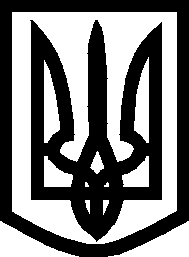 УкраїнаМелітопольська міська радаЗапорізької областіVІIІ скликання сесіяР І Ш Е Н Н Я										     № Про внесення змін до рішення виконавчого комітету Мелітопольської міської ради Запорізької області від 07.11.2022 № 2/42 «Про затвердження міської цільової програми "Сприяння органів місцевого самоврядування обороноздатності, територіальній обороні, мобілізаційній підготовці на 2023 рік»З міркувань безпеки на період дії правового режиму воєнного стану текст рішення не оприлюднюється